Stallendag 2015, 12 september.De jaarlijkse stallendag zal dit jaar gehouden worden op zaterdag 12September. Dit jaar bezoeken we drie adressen in het midden van het land. Westarten bij de fam. Van Geerenstein-Gerritse te Ede, die boergeiten houdt. We vervolgen deze dag bij Maas en Asselien Verwoert-Wielink die op hun zorgboerderij “De Bonte Koe” veel verschillende dieren houden, waaronder meer dan 10 verschillende geitenrassen. We sluiten de dag af bij het melkgeitenbedrijf van Wouter en Erna Bunt te Loenen. Hier, op De Grote Doorn, kunnen we het melken live bekijken.De organisatie is in handen van Janny Schaapman. Bij haar kan deaanmelding gedaan worden. De kosten bedragen dit jaar € 8,= per persoon. Heeft u een speciaal dieet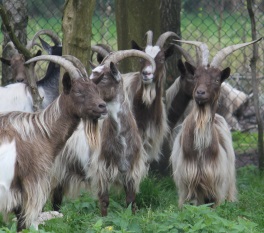 of bent u vegetarisch dan horen we dat graag!De opgave voor deze stallendag moet binnen zijn op dinsdag 8 september! Meld u aan bij Janny Schaapman Tel: 0523-656696, zij heeft geen nummer-melder, wel een antwoordapparaat, dus u kunt          Stallendag 2014    inspreken. Via de e-mail kan natuurlijk ook: info@anbg.nlHet is mogelijk om met elkaar mee te rijden, ook of juist als u geen eigen vervoer heeft. Als u plek over heeft in uw auto of u wilt graag mee rijden met een ander neem dan contact op met Janny. Zij kan u zeggen aan de hand van de opgavelijst of dit mogelijk is. Heeft u problemen met het vinden van de wegdan ook graag een berichtje aan haar voor een routebeschrijving.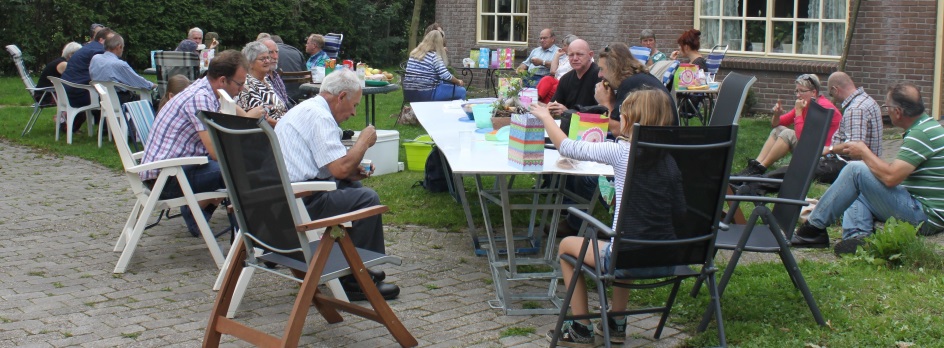 Stallendag 2014 Bij de opgave graag vermelden: naam, woonplaats,telefoonnummer en indien van toepassing uw e-mail adres.Adressen en programma stallendag10.00/10.30 uur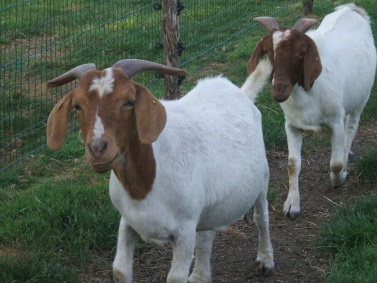 ontvangst bij: Gerrit en Betsie van Geerenstein-Gerritse Meikade 36 6718 VK EdeBoergeiten, konijnen. 11.15 vertrek naar De Bonte Koe12.00 uur lunch12.30-13.45 uur rondleiding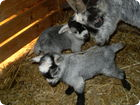 Maas en Asselien Verwoert-Wielink Zorgboerderij de Bonte Koe
Knoppersweg 12c
6668 AT Randwijk
Heel veel verschillende rassen 13.40 uur vertrek naar de Melkgeiten bij de familie Bunt 14.15 Rondleiding 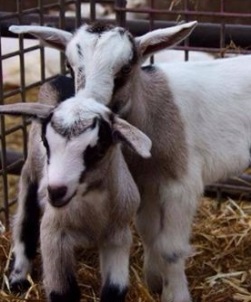 De Grote Doorn  Loenensestraat 1 6677 PL SLIJK-EWIJK  Melkgeitenhouderij met een 2 x 36 stands snelwissel melkstal enlandwinkel. 15.30 uur Afsluiting met thee/koffie 